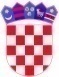 REPUBLIKA HRVATSKA - REPUBBLICA DI CROAZIA					ISTARSKA ŽUPANIJA - REGIONE ISTRIANA			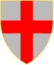 GRAD BUJE - BUIECITTÀ DI BUJE – BUIEUpravni odjel za  opće posloveAssessorato per gli affari generaliOdsjek za lokalnusamoupravu, društvenedjelatnosti i gospodarstvoSezione per l’amministrazione locale, le attività sociali e l’economiaKLASA/CLASSE: 320-01/22-01/55URBROJ/NUM.PROT.: 2163-2-03-1/1-23-44Buje/Buie, 27. lipnja/giugno 2023.POPIS POTVRDAizdanih se na temelju Pravilnika o izmjenama i dopunama Pravilnika o evidenciji uporabe poljoprivrednog zemljišta (NN 1/23, 41/23), dopisa Ministarstva poljoprivrede, Uprave za potpore poljoprivredi i ruralnom razvoju od 10. svibnja 2022., veza Klasa: 023-03/22-01/8 i sukladno točci 1., 2. i 5. iz Preporuke za rad Agenciji za plaćanja u poljoprivredi, ribarstvu i ruralnom razvoju u vezi s evidencijom uporabe zemljišta u ARKOD sustavu.R.br.Ime i prezimeKatastarska općinaKatastarska/e česticeDatum izdavanja potvrdeTočka Preporuke//Članak/stavak Pravilnika1ECIO CINIĆKRASICA1631, 1583/124.05.2022.5.2LUCIANO TRIPČIĆKRASICA702, 706, 707, 708, 734, 768, 76907.06.2022.5.3NUGAE D.O.O.MOMJANKAŠTEL252, 254, 255/5, 1321/3, 1362/6, 1362/8, 1400/2, 1400/3, 1403/1, 1403/2, 1405/2, 1406/2, 1409/9, 1416/4, 1418/1, 1426/1, 1426/2, 1472/6, 1472/8, 1479, 1793/1, 1793/2, 1794, 1797, 1800, 1801, 18561205/629.06.2022.5.4KABOLA D.O.O.MOMJAN265/1, 266/1, 266/2, 266/3, 306/2, 310, 311, 312/2, 698/3, 1468, 1469/1, 1555/2, 1555/3, 1555/4, 1562/2729.06.2022.5.5FIORENTINO JUGOVACMOMJAN1581, 158225.10.2022.5.6SAKAČ LUCIJAKRŠETEBUJEBUJE211105/4, 120/1, 111/2, 113/6, 114, 113/7, 320/3, 314/2, 315, 304/5, 301/1, 300/1, 300/2, 295, 290, 264/1, 33820.12.2022.1.5.1.7PETAR MIJATOVIĆLOVREČICA1057/2, 1053/4, 1089/1, 886/2, 1024/2, 1023/2, 1023/116.02.2023.5.8LUCIANO TRIPČIĆKRASICA786/1, 786/2, 787/1, 787/216.03.2023.5.9 DIEGO SCHERLICHMERIŠĆEMOMJAN1887/3, 1902/1, 1902/2, 1905/3, 1905/4733/3, 733/405.04.2023.5.10DANILO PIŠTANKAŠTEL705/15, 70829.05.20235.11NORMAN FRANKBRDO31, 3229.05.20235.12DALIBOR MOJZEŠBUJE2256/5, 2256/629.05.20235.13ADRIANO BUROLOLOVREČICA887/1, 887/2, 887/3, 887/529.05.20235.14ROBERTO KADENAROBUJE3104/1, 3104/2, 3104/3, 3104/6, 3104/7, 3148/1, 3148/2, 3148/3, 3148/5, 3148/6, 3148/7, 3148/8, 3148/9, 3148/10, 3148/11, 3148/12, 3251/7, 2940, 2940, 2944, 2946, 2947, 2949/1, 2952/10, 2952/10, 2952/17, 2952/18, 2952/23, 2952/24, 2952/25, 2952/25, 2952/26, 2952/27, 2952/28, 2952/70, 2952/71, 2952/73, 2955/7, 2955/8, 2955/11, 2955/12, 2955/14, 2955/16, 2955/17, 2955/18, 2955/19, 2955/20, 2955/21, 2955/22, 2955/23, 2955/24, 2955/27, 2955/28, 2955/30, 2955/32, 2955/35, 2955/36, 2955/37, 2955/39, 2955/40, 2955/42, 2955/43, 2955/46, 2955/47, 2955/48, 2955/49, 2955/50, 2955/51, 2955/52, 2955/53, 2955/54, 2955/55, 2955/56, 2955/57, 2955/58, 2955/59, 2955/60, 2955/61, 2955/62, 2955/63, 2955/65, 2955/151, 2955/152, 2955/153, 2955/155, 2955/156, 2955/157, 2955/158, 2955/159, 2955/160, 2955/161, 2955/163, 2955/165, 2955/166, 2955/167, 2955/168, 2955/169, 2955/170, 2955/172, 2955/175, 2955/293, 2955/299, 2955/322, 2955/323, 2955/324, 2955/325, 2955/326, 2955/334, 2955/336, 2955/340, 2955/343, 2955/359, 2955/383, 2955/385, 2955/390, 2955/282, 2955/225, 2955/226, 2955/226, 2955/227, 2955/228, 2955/229, 2955/229, 2955/230, 2955/231, 2955/232, 2955/233, 2955/234, 2955/236, 2955/237, 2955/239, 2955/240, 2955/241, 2955/242, 2955/247, 2955/248, 2955/249, 2955/250, 2955/251, 2955/253, 2955/253, 2955/300, 2955/317, 2955/328, 2955/330, 2955/351, 2970/1, 2970/2, 2971, 2973/1, 2980/2, 2981/2, 2981/3, 2981/4, 2981/5, 2981/6, 2981/8, 2982/1, 2945, 2955/154 u 1/4 dijela, 2955/321, 2955/34829.05.2023Čl. 2.Toč. 31.Čl. 8.St. 3. 14ROBERTO KADENAROLOVREČICA1058/529.05.2023Čl. 2.Toč. 31.Čl. 8.St. 3. 14ROBERTO KADENAROKRŠETE365/129.05.2023Čl. 2.Toč. 31.Čl. 8.St. 3. 15VANJA VIŽINTINBUJE236, 237/1, 237/229.05.2023Čl. 8.St. 2. i 3. 16VLADIMIR ČOVOKRASICA2087/1, 2087/2, 2087/3, 2089/1, 2089/1, 2089/3, 2089/5, 209027.06.2023.Čl. 8.St. 2. i 3. 